令和５年度　湖南公民館主催事業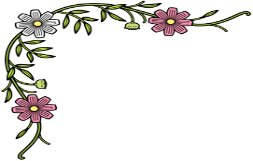 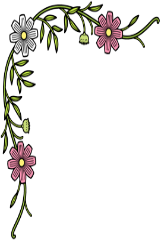 ★学習プログラム予定　（講座の内容は変更になる場合がありますのでご了承ください。）※新型コロナウイルスの影響により状況次第では変更・中止になる場合がありますのでご了承ください。【対　　象】　市内在住・在勤の方　　　　　　　　　　　　　　　　　　　　　　　　　【場　　所】　湖南公民館、外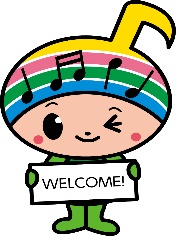 【学習機関】　8月2日（水）～12月１９日(火) 全6回　　　　　　　　　　　【受講申込】  7月１３日（木）より申込用紙に記入のうえ、公民館(電話､FAX可)までお申し込みください。【材 料 費】　その都度集金します。　　　　　　　　　　　　　　　　【問い合先】  湖南公民館　（電話・FAX９８３－２５４３） 担当 木村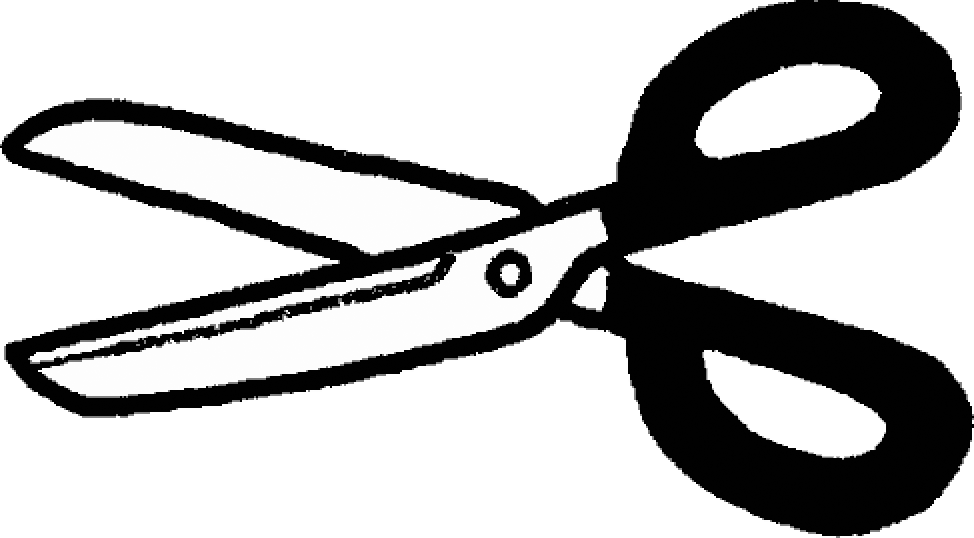 令和５年度  湖南公民館主催事業「ふるさと・良いとこ学級」申込書月　日学習内容・募集人数講師名備　考１8月2日（水）９時30分～11時30分「盆ござ」作り教室　　１０名コモ（まこも）の手作り盆ござでご先祖様をお迎えしましょう桑名 佐奈恵先生材料費：５００円持ち物：ハサミ　飲物２９月2７日（水）９時30分～11時30分物作り教室　　　　　　１５名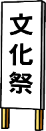 魔除けの鬼瓦を作りましょう中村　晃彦 先生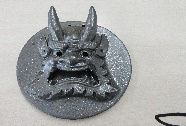 材料費：1,500円程度持ち物：新聞紙、タオルよごれてもよい服装飲物３10月21日（土）９時00分～12時00分湖南の歴史探訪講座　　１５名紅葉の太閤の道、宿駅を訪ねる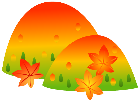 湖南町史談会金田　 榮　先生保険代：５０円持ち物：タオル、熊よけ  　　　　　　飲物４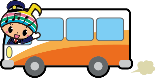 １１月中旬予定９時00分～13時00分（8時45分公民館集合）バス研修  湖上遊覧　   　天鏡閣、迎賓館を訪ねる。２０名大正天皇も感嘆した湖南の絶景を眺める湖南民俗研究所主宰橋本　勝雄 先生保険代：５０円　飲物入館料スイーツ代（1,200円程度）乗船料2,000円程度(参加数により増減あり)５１１月25日（土）10時00分～13時00分そば打ち講座　　　　　１２名収穫した新そば粉でそば打ちを学び食しましょう鈴木　和夫先生材料費：1,000円程度持ち物：エプロン三角巾６１２月１９日（火）９時30分～11時30分正月飾り「しめ縄」作り教室自分で作ったしめ縄を飾って正月を迎えましょう　　　　　　 １５名桑名 佐奈恵先生材料費：５００円持ち物：ハサミふ り が な氏　　 名	　　　　　　　　男・女　　　　　　　年 齢電話番号住　 　所〒〒〒参加講座に〇を付けて下さい1盆ござ　　２鬼瓦　　３歴史探訪　　４バス研修　　５そば打ち　　６しめ縄1盆ござ　　２鬼瓦　　３歴史探訪　　４バス研修　　５そば打ち　　６しめ縄1盆ござ　　２鬼瓦　　３歴史探訪　　４バス研修　　５そば打ち　　６しめ縄